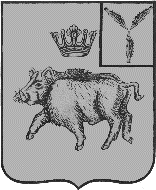 СОВЕТБАЛТАЙСКОГО МУНИЦИПАЛЬНОГО ОБРАЗОВАНИЯБАЛТАЙСКОГО МУНИЦИПАЛЬНОГО РАЙОНАСАРАТОВСКОЙ ОБЛАСТИВторое заседание Советапятого созываРЕШЕНИЕот  13.11.2023 № 14	с. БалтайО передаче части полномочий порешению вопросов местного значения Балтайского  муниципального образованияБалтайскому муниципальному району Саратовской областиВ соответствии со статьей 264.4 Бюджетного кодекса Российской Федерации, статьей 15 Федерального закона от 06.10.2003 № 131-ФЗ «Об общих принципах местного самоуправления в Российской Федерации», статьей 3 Федерального закона от 07.02.2011 № 6-ФЗ «Об общих принципах организации и деятельности контрольно-счетных органов субъектов Российской Федерации и муниципальных образований», руководствуясь Уставом Балтайского муниципального образования Балтайского муниципального района Саратовской области, Совет Балтайского муниципального образования Балтайского муниципального района Саратовской области  РЕШИЛ:	1. Заключить с Собранием депутатов Балтайского муниципального района, контрольно-счетной комиссией Балтайского муниципального района Соглашение о передаче Контрольно-счетной комиссии Балтайского муниципального района полномочий Контрольно-счетной комиссии Балтайского муниципального образования по осуществлению внешнего муниципального финансового контроля. 2. Подписание Соглашения поручить главе Балтайского муниципального образования.3. Разместить настоящее решение на официальном сайте администрации Балтайского муниципального района.4. Настоящее решение вступает в силу со дня его принятия.Глава Балтайскогомуниципального образования                                    	                Н.В.Меркер